8 (800) 20-02-337 Звонок по России бесплатный!
info@zavod-uzsk.ru    https://zavod-uzsk.ru/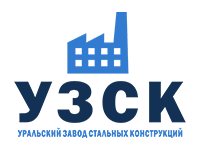 Опросный лист №_________Заказчик, название организацииКонтактное лицоТелефонE-mailМарка фильтра Осветлительный вертикальный (ФОВ) Осветлительный горизонтальный (ФОГ) Сорбционный угольный (ФСУ) Ионитный параллельноточный (ФИПа) Ионитный противоточный (ФИПр) Ионитный смешанного действия с внутренней регенерацией (ФИСДВр) Ионитный смешанного действия с наружной регенерацией (ФИСДНр) Удаления железа (ФУЖ) Другой, указать    Осветлительный вертикальный (ФОВ) Осветлительный горизонтальный (ФОГ) Сорбционный угольный (ФСУ) Ионитный параллельноточный (ФИПа) Ионитный противоточный (ФИПр) Ионитный смешанного действия с внутренней регенерацией (ФИСДВр) Ионитный смешанного действия с наружной регенерацией (ФИСДНр) Удаления железа (ФУЖ) Другой, указать   Количество фильтровКол-во камер для ФОВ 1         2          3 1         2          3Тип зажатия для ФИПр с гидравлическим зажатием          с механическим зажатием   с гидравлическим зажатием          с механическим зажатием  Ступень фильтрации для ФИПа I ступень            II ступень I ступень            II ступеньДиаметр корпуса, мм 1000    1400    1500    2000    2600    3000    3400     другой, указать    1000    1400    1500    2000    2600    3000    3400     другой, указать   Люк-лаз верхний, диаметр, мм 400    450    500    600    800    другой, указать   400    450    500    600    800    другой, указать  Люк-лаз нижний, диаметр, мм 400    450    500    600    800    другой, указать   400    450    500    600    800    другой, указать  Рабочие параметрыТемпература, °СРабочие параметрыДавление, МПаРабочие параметрыПроизводительность, м3/чРасчетные параметрыТемпература, °СРасчетные параметрыДавление, МПаРасчетные параметрыПроизводительность, м3/чМатериал корпуса Ст3сп 09Г2С 08Х18Н10 (AISI304) 12Х18Н10Т (AISI321) Другой, указать    Ст3сп 09Г2С 08Х18Н10 (AISI304) 12Х18Н10Т (AISI321) Другой, указать   Фильтрующий материал (фильтрующая загрузка)Марка, наименованиеФильтрующий материал (фильтрующая загрузка)Высота слоя, ммВерхнее распределительное устройство ВРУ Лучевое с отверстиями Тарельчатый перелив Перфорированный стакан Стакан в стакане Ложное дно с колпачками Другое, указать    Лучевое с отверстиями Тарельчатый перелив Перфорированный стакан Стакан в стакане Ложное дно с колпачками Другое, указать   Материал ВРУ Углеродистая сталь Коррозионностойкая сталь Полимерное Углеродистая сталь Коррозионностойкая сталь ПолимерноеМатериал колпачков ВРУ, при наличии Коррозионностойкая сталь Полимерные Коррозионностойкая сталь ПолимерныеНижнее дренажно-распределительное устройство НДРУ Ложное дно с колпачками «На бетонном основании» с желобковыми лучами «На бетонном основании» с витыми лучами «На бетонном основании» с колпачками «Копирующего типа» (с опусками) Типа «паук» с желобковыми лучами Типа «паук» с витыми лучами Типа «паук» с колпачками Другое, указать   Ложное дно с колпачками «На бетонном основании» с желобковыми лучами «На бетонном основании» с витыми лучами «На бетонном основании» с колпачками «Копирующего типа» (с опусками) Типа «паук» с желобковыми лучами Типа «паук» с витыми лучами Типа «паук» с колпачками Другое, указать  Материал НДРУ Углеродистая сталь Коррозионностойкая сталь Углеродистая сталь Коррозионностойкая стальМатериал колпачков НДРУ, при наличии Коррозионностойкая сталь Полимерные Коррозионностойкая сталь ПолимерныеСреднее дренажно-распределительное устройство СДРУ (только для ФИПр и ФИСДВр) Лучи с отверстиями Желобковые лучи Коллектор с колпачками Витые лучи Другое, указать    Лучи с отверстиями Желобковые лучи Коллектор с колпачками Витые лучи Другое, указать   Материал СДРУ (только для ФИПр и ФИСДВр) Углеродистая сталь Коррозионностойкая сталь Полимерное Углеродистая сталь Коррозионностойкая сталь ПолимерноеМатериал колпачков СДРУ, при наличии (только для ФИПр и ФИСДВр) Коррозионностойкая сталь Полимерные Коррозионностойкая сталь ПолимерныеНаружная антикоррозионная защита (АКЗ) Да, указать наименование   Нет Да, указать наименование   НетВнутренняя антикоррозионная защита (АКЗ) Да, указать наименование   Нет Да, указать наименование   НетКИП Манометры Датчики давления Манометры Датчики давленияОбвязка по фронту фильтра Да Нет Да НетМатериал обвязки Ст3сп, сталь 20 09Г2С 08Х18Н10 (AISI304) 12Х18Н10Т (AISI321) ПЭ (PE) НПВХ (PVC-U) Другой, указать    Ст3сп, сталь 20 09Г2С 08Х18Н10 (AISI304) 12Х18Н10Т (AISI321) ПЭ (PE) НПВХ (PVC-U) Другой, указать   Запорно-регулирующая арматура (ЗРА) Затворы дисковые поворотные Задвижки клиновые Другое, указать    Затворы дисковые поворотные Задвижки клиновые Другое, указать   Управление ЗРА Ручное Электропривод           с ручным дублером Пневмопривод            с ручным дублером Ручное Электропривод           с ручным дублером Пневмопривод            с ручным дублеромДополнительная информация